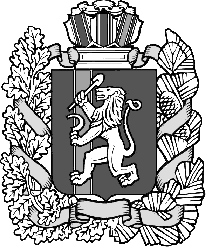 Администрация Шеломковского сельсоветаДзержинского района Красноярского краяПОСТАНОВЛЕНИЕс. Шеломки18.10.2016г.									№ 42-пО внесении дополнений в ПостановлениеАдминистрации ШеломковскогоСельсовета №30-п от 15.06.2015 годаОб утверждении административногорегламента предоставления муниципальнойуслуги «Изменение разрешенного использованияземельных участков, находящихся в частнойсобственности, муниципальной собственностии земельных участков, государственная собственностьна которые не разграничена»На основании п.12 ст. 14 Федерального закона от 01.12.2014 г. № 419-ФЗ «О внесении изменений в отдельные законодательные акты Российской Федерации по вопросам социальной защиты инвалидов в связи с ратификацией Конвенции о правах инвалидов», протеста прокурора Дзержинского района от 15.09.2016 № 7/3-02-16, руководствуясь ст. 6 Устава муниципального образования Шеломковский сельсовет Дзержинского района Красноярского края ПОСТАНОВЛЯЮ:в Постановление администрации Шеломковского сельсовета №30-п от 15.06.2015г «Об утверждении административногорегламента предоставления муниципальной услуги «Изменение разрешенного использования земельных участков, находящихся в частной собственности, муниципальной собственности земельных участков, государственная собственностьна которые не разграничена» внести следующие изменения:Пункт 2.12изложить в следующей редакции: « требования к помещениям, в которых предоставляются государственные и муниципальные услуги, к залу ожидания, местам для заполнения запросов о предоставлении государственной или муниципальной услуги, информационным стендам с образцами их заполнения и перечнем документов, необходимых для предоставления каждой государственной или муниципальной услуги, в том числе к обеспечению доступности для инвалидов указанных объектов в соответствии с законодательством Российской Федерации о социальной защите инвалидов»Постановление вступает в силу после его официального опубликования (обнародования) в печатном издании Шеломковского сельсовета  «Информационный вестник».Контроль за исполнением настоящего постановления возлагается на специалиста 1-й категории по земельным вопросам администрации сельсовета.Глава Шеломковского сельсовета                                        С.В. Шестопалов